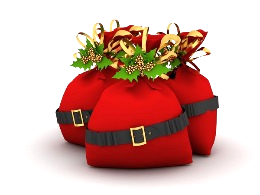 AT&T PioneersAnnual Holiday Santa Sacks ProjectThe AT&T Pioneers are excited to provide sacks to underprivileged children through the Step2 and Teen Challenge organizations this holiday season. Step 2 is a recovery center and shelter for women and children. Teen Challenge is a mentoring and support center for at-risk teens. The sacks are filled with basic necessities and personal gift items. The list contained is a guideline, but be creative and have fun filling the sacks!!! Please return your filled sacks by December 17th.  You can obtain a sack from any of the people listed below. Thank you in advance for your generosity to support this worthwhile project! Billie Augustine: ba5289@att.com or 775-448-2027Beth Freemont: mf2598@att.comAmy Scott: as3429@att.comAgeBoyGirlNewborn orInfanthat/beanie,  mittens, socks,teething ring, shampoo,bibs, baby wipes, bath wash, appropriate boy baby itemshat/beanie,  mittens, socks,teething ring, shampoo,bibs, baby wipes, bath wash, appropriate girl baby items1-2hat/beanie, mittens, socks,toothbrush & toothpaste, shampoo,brush/comb, plush toys, learning toys, bath wash, appropriate toddler boy itemshat/beanie, mittens, socks,toothbrush & toothpaste, shampoo,brush/comb, plush toys, learning toys, bath wash, appropriate toddler girl baby items3-4hat/beanie, gloves, socks,toothbrush & toothpaste, shampoo,brush/comb,  bath wash, books/learning toys, gameshat/beanie, gloves, socks,toothbrush & toothpaste, shampoo,brush/comb,  bath wash, books/learning toys, games5-8hat/beanie, gloves, socks,toothbrush & toothpaste, shampoo,brush/comb, pencils/markers, book/game, action figure, nominal gift card to Walmart/McDonald’s, etc. hat/beanie, gloves, socks,toothbrush & toothpaste, shampoo,brush/comb, lip balm,pencils/markers, dress-up items, hair accessories, nominal gift card to Walmart/McDonald’s, etc. 9-10hat/beanie, gloves, socks,toothbrush & toothpaste, shampoo,brush/comb, lip balm,handheld game, watch, calculator, nominal gift card to Walmart/McDonald’s, etc. hat/beanie, gloves, socks,toothbrush & toothpaste, shampoo,brush/comb, lip balm,journal, hair accessories, craft kits, nominal gift card to Walmart/McDonald’s, etc. 11-17hat/beanie, gloves, socks,toothbrush & toothpaste, shampoo,brush/comb, lip balm, deodorant,watch, nominal gift card to Walmart/McDonald’s, or an age-appropriate item for a boyhat/beanie, gloves, socks,toothbrush & toothpaste, shampoo,brush/comb, lip balm,deodorant, body wash, jewelry/accessories, nominal gift card to Walmart/McDonald’s, or an age-appropriate item for a girl